30 июня 2016 года  № 30-2О внесении изменений в решение  Горно-Алтайского городского Совета депутатов от 01.11.2007г. № 49-10 «Об утверждении Положения об оплате  труда лиц, замещающих  должности  муниципальной службы в муниципальном образовании «Город Горно-Алтайск»В соответствии со статьей 45 Устава муниципального образования «Город Горно-Алтайск», принятого постановлением Горно-Алтайского городского Совета депутатов от 29.08.2013г. № 12-3,Горно-Алтайский городской Совет депутатов  Р Е Ш И Л:1. Внести в решение Горно-Алтайского городского Совета депутатов от 01.11.2007г. № 49-10 «Об утверждении Положения об оплате труда лиц, замещающих  должности муниципальной службы в муниципальном образовании «Город Горно-Алтайск» (далее по тексту – Решение) следующие изменения:1) в преамбуле слова «с частью 2 статьи 56 Устава муниципального образования городского округа города Горно-Алтайска Республики Алтай, принятого Постановлением Горно-Алтайского городского Совета депутатов от 26.05.2005г. № 27-1,» исключить; 2)  в приложении № 1:в пункте 1.1 слова «с частью 2 статьи 56 Устава муниципального образования городского округа города Горно-Алтайска Республики Алтай, принятого Постановлением Горно-Алтайского городского Совета депутатов от 26.05.2005г. № 27-1,» исключить;пункт 2.5 дополнить предложением следующего содержания:«Муниципальному служащему, исполняющему в период временного отсутствия Мэра города Горно-Алтайска его полномочия в соответствии с Уставом муниципального образования «Город Горно-Алтайск», производится доплата в размере разницы между ежемесячным денежным вознаграждением  Мэра города Горно-Алтайска и денежным содержанием муниципального служащего, исполняющего в период временного отсутствия Мэра города Горно-Алтайска возложенные полномочия.»;первое предложение абзаца второго пункта 3.9 дополнить словами «, с учетом премии за выполнение особо важных и сложных заданий в размере 25 процентов от должностного оклада муниципального служащего.»абзац одиннадцатый пункта 4.2 после слов «в т.ч. для выплаты» дополнить словами «разницы между ежемесячным денежным вознаграждением  Мэра города Горно-Алтайска и денежным содержанием муниципального служащего, исполняющего в период временного отсутствия Мэра города Горно-Алтайска его полномочия в соответствии с Уставом муниципального образования «Город Горно-Алтайск»,».2. Настоящее решение подлежит официальному опубликованию и вступает в силу со дня его официального опубликования. Первый заместитель главы                              Председатель Горно-Алтайскогоадминистрации города Горно-Алтайска        городского Совета депутатов ____________ Н.С. Колесниченко                   ______________ Ю. В. Нечаев           ГОРНО-АЛТАЙСКИЙГОРОДСКОЙ СОВЕТДЕПУТАТОВ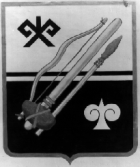 ГОРНО-АЛТАЙСК  КАЛАНЫҤ ДЕПУТАТТАР СОВЕДИРЕШЕНИЕЧЕЧИМ